 BARDEJOVSKÉ KÚPELE  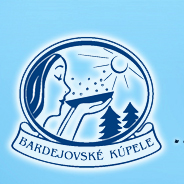 Tlačová informácia                                             	Bardejovské kúpele 10.februára 2016Užite si Veľkú noc v Bardejovských kúpeľoch s ochutnávkou ľudových jedál Privítajte jar v neopakovateľnej atmosfére Bardejovských kúpeľov                 Príďte si na Veľkú noc oddýchnuť do Bardejovských kúpeľov a zbavte sa tak každodenného stresu v príjemnom prostredí. V dňoch  24.03 až 29.03.2016 kúpele pripravili pre samoplatcov pobyty trvajúce 3 až 5 nocí. Pri Veľkonočnom pobyte na vás ako bonus čakajú tradičné veľkonočné špeciality, uvítací drink, večer „ľudových jedál“ s hudobným súborom, folklórne popoludnie a sprievodný program s malým prekvapením pre každého hosťa. Dvojposteľová izba pre jednu osobu na noc s polpenziou vás vyjde od 43 do 60 EUR, podľa úrovne ubytovania. V cene je každodenný vstup do Wellness Spa, minerálne kúpele,  klasická masáž, parafín a ďalšie služby. Deti do 15 rokov majú navyše ešte 20 % zľavy z cenníkovej ceny. Informovala o tom ekonomicko-obchodná riaditeľka Bardejovských kúpeľov Tamara Šatanková.„Neopakovateľná atmosféra veľkonočných sviatkov a začínajúcej jari láka návštevníkov, ktorý sa k nám radi a opakovane vracajú. Stalo sa už tradíciou, že voľno si prídu užiť celé rodiny s deťmi, dvojice, ale i klienti, ktorí tu vychutnávajú samotu a oddych už po niekoľký krát. Počas Veľkej noci sú kúpele tradične naplnené najmä domácimi návštevníkmi. Okolie Bardejovských kúpeľov tvorí kúpeľný park, ktorý poskytuje veľký priestor na dlhé prechádzky, či jarnú turistiku v krásnej prírode. Voľný čas v kúpeľoch môžete stráviť naozaj rôzne a okrem kúpania a relaxu aj zábavou či hodovaním,“ povedala T. Šatanková.	  Dodala, že počas obdobia Veľkej noci budú v predaji iba liečebné pobyty na min. 6 nocí (Štandard, Senior, Extra) a pobyt Veľkonočný. Ostatné pobyty sa počas Veľkej noci nebudú dať objednať. Veľkonočný pobyt je možný aj bez procedúr a to odrátaním - 10 EUR/osoba/noc z cien v cenníku.Až do 24. 3. 2016, pri minimálnej dĺžke pobytu 6 nocí, platia v kúpeľoch mimoriadne akciové zľavy pre samoplatcov z radov seniorov, ale aj pre ostatných klientov Súčasné akciové zníženie cien je výnimočnou ponukou, s výškou zľavy 15 % a platí pre pobyty SENIOR, ŠTANDARD, OZDRAVNÝ, WELLNESS RELAX a WELLNESS VITAL. Pre pobyt WELLNESS VITALITY platí zľava 10 %. Pri pobyte SENIOR začínajú po 15% zľave pre jednu osobu a jednu noc v dvojposteľovej izbe s ubytovaním economy vo vilkách od 39 EUR. V cene je zahrnuté ubytovanie, stravovanie formou plnej, resp. polpenzie, lekárske vyšetrenie, 3 procedúry denne + 3-krát denne pitná kúra. Celodenné stravovanie je formou bufetov. Zo širokej ponuky ubytovacích zariadení v najvyššej kategórii superior v hoteloch Alexander, Astória, Ozón a Carola, až po standard  a economy vo vilkách, si vyberie naozaj každý. Všetci klienti majú ako bonus denne vstup do WELLNESS SPA – bazénový svet, pravidelný animačný program, medicínske a historické prednášky a vstup na tanečné zábavy. Týždenný pobyt v programe STANDARD s plnou penziou, šiestimi prenocovaniami, lekárskym vyšetrením, 3 procedúrami, 3 pitnými kúrami denne a každodenným vstupom do wellness zdarma, vyjde v dvojposteľovej izbe jednu osobu od 43 do 59 EUR denne, podľa úrovne ubytovania.Tento rok majú kúpele v ponuke aj mimoriadnu akciu v detskej liečebni Valentína pre osoby sprevádzajúce dieťa na kúpeľnej liečbe: počas mesiacov január, február, marec, november a december 2016 poskytujú ubytovanie zdarma. Sprievodca si hradí iba stravu (plná penzia) v cene 10 EUR/deň a daň z ubytovania 1 EUR/noc. Zľava platí nielen pre sprevádzanie schválené poisťovňou, ale aj pre sprievodcov bez schváleného návrhu. Bardejovské kúpele patria k najobľúbenejším, najnavštevovanejším a počtom lôžok k trom najväčším slovenským kúpeľom. Zároveň sa hrdia tým, že patria medzi najstaršie kúpele s najdlhšou tradíciou poskytovania kúpeľných služieb. Vychutnávala si ich na liečení v roku 1895 manželka Františka Jozefa I. cisárovná Alžbeta, nazývaná Sisi, ktorej socha sa vyníma v kúpeľnom parku. Pobýval tu aj rakúsko-uhorský cisár Jozef II. (1783), Mária Lujza, neskoršia manželka cisára Napoleóna (1809), ruský cár Alexander I. (1821) a poľská kráľovná Mária Kazimiera Sobieska, manželka poľského kráľa Jána III. Sobieského.Viac informácií na : www.kupele-bj.skCentrálne rezervačné oddelenie: Tel.: 054/477 4346, 477 2717, e-mail: rezervacie@kupele-bj.sk, pk@kupele-bj.sk